
 	                       CURRICULUM VITAE:   RYM   AMRI                                                                                   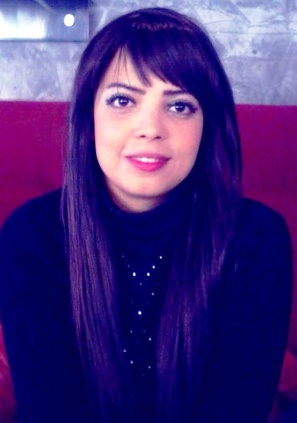 PersonalName:  Rim AmriDate of Birth:  December 13th 1987Place of Birth: Tunis, TunisiaMarital Status: SinglePhone: 20347573E-mail: amririm2009@yahoo.frAddress:  Street  Fatma Zahra n1, villa n 37 – Bardo - TunisEducation2005-2006: Baccalaureate in Arts  7th November secondary school Bardo2006-2010: Bachelor degree in English Literature, Language, and Civilization - FSHST (Faculty of Human and Social Sciences of Tunis)2006-2009: University Degree in Spanish2010-2011: Master in Business English Work ExperienceSummer2009  Two training periods in Utica ( in press departement  and public  relations departement) From OCTOBER 2010 until 2011 as an administrative assistant/ Team leader/ Hostess and interpreter Pilote Organistion ( only in  national and international events) FreelanceDo all the administrative tasks related to the conferences.Supervising  the hostesses ‘performanceTeam leadingGreet and keep company to the VIP group.Translate all files and acted as interpreter when neededEvent management.November 2010 until APRIL 2011 :  a translator (freelance)/  New Vision  Translated advertisement campaigns and market researches from French/ Arabic into English.Make training sessions to the whole staff in emailing in English.Operated as an interpreter in meetings and conferences.June 2011 until  2 august 2011 a t / RECIPROCITE as a customer service assistant ( French)called and emailed prospectsdiscussed products and services with prospective customersscheduled appointments for prospective customersliaised with sales teammaintained customer data base answered inquiries relating to account information, products and services, rates and policiesresolved complaintsscheduled service callsproblem-solving and information managementSkills   In all the above-mentioned work positions, I regularly dealt with customer enquiries over the telephone and formed part of a team.  I can handle different kind of customers and keep calm under pressure. I love to delight customers, above and beyond the call of duty.  I am friendly and diligent individual. I speak English and French fluently and I manage to carry on a conversation in Spanish. I am able to communicate clearly, both written and in speech and to talk in a way the customer can understand. I am able to do all the core administrative tasks assigned to me. Finally, I am computer literate using Word, Excel and Database and Spreadsheets, desktop publishing, word processing Statistical analysis, typing and accounting.InterestsTranslation/ Cooking/  SportsVoluntary work/ reading/ communication